О внесении изменений в постановление Администрации Слободо-Туринского муниципального района от 23.12.2022 № 548 «Об обеспечении питанием обучающихся в муниципальных образовательных организациях Слободо-Туринского муниципального района за счет средств федерального бюджета»В соответствии со статьей 37 Федерального закона от 29 декабря 2012 года № 273-ФЗ «Об образовании в Российской Федерации», статьей 22 Закона Свердловской области                   от 15 июля 2013 года № 78-ОЗ «Об образовании в Свердловской области», постановлением Правительства Свердловской области от 05.03.2014 № 146-ПП «Об обеспечении питанием обучающихся по очной форме обучения в государственных общеобразовательных организациях Свердловской области, муниципальных общеобразовательных организациях, расположенных на территории Свердловской области, обособленных структурных подразделениях государственных общеобразовательных организаций Свердловской области и частных общеобразовательных организациях по имеющим государственную аккредитацию основным общеобразовательным программам, расположенных на территории Свердловской области» (с изменениями), на основании расчетов МКУ «ЦБ ОУ Слободо-Туринского МР», в целях укрепления здоровья и профилактики хронических заболеваний детей, обеспечения полноценным питанием обучающихся,ПОСТАНОВЛЯЕТ:1. Внести в постановление Администрации Слободо-Туринского муниципального района от 23.12.2022 № 548 «Об обеспечении питанием обучающихся в муниципальных образовательных организациях Слободо-Туринского муниципального района за счет средств федерального бюджета» следующие изменения:1) В абзаце 1 пункта 1 слова «с 1 января 2023 года» заменить словами «с 1 января 2024 года»;2) В подпункте 1 пункта 1 слова «91 рубль» заменить словами «96 рублей»;3) В подпункте 2 пункта 1 слова «182 рубля» заменить словами «192 рубля».2. Настоящее постановление разместить на официальном сайте Администрации Слободо-Туринского муниципального района в информационно-телекоммуникационной сети «Интернет» https://slturmr.ru .3. Настоящее постановление вступает в силу с 1 января 2024 года.4. Контроль за исполнением настоящего постановления оставляю за собой.   ГлаваСлободо-Туринского муниципального района                                                                В.А. Бедулев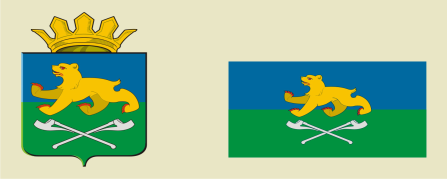 АДМИНИСТРАЦИЯ СЛОБОДО-ТУРИНСКОГОМУНИЦИПАЛЬНОГО РАЙОНАПОСТАНОВЛЕНИЕАДМИНИСТРАЦИЯ СЛОБОДО-ТУРИНСКОГОМУНИЦИПАЛЬНОГО РАЙОНАПОСТАНОВЛЕНИЕ22.12.2023                 № 533с. Туринская Слободас. Туринская Слобода